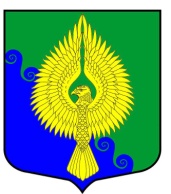 Внутригородское муниципальное образованиеорода федерального значения Санкт-Петербургамуниципальный округ  ЮНТОЛОВОМуниципальный Совет(МС МО МО Юнтолово)6-го созываРЕШЕНИЕ«  »  июнь 2022 года	 			               				№ проектО внесении изменений в  решение Муниципального Совета от 12.08.2021 № 18  «Об утверждении Положения  о бюджетном  процессе  муниципального образования муниципальный округ Юнтолово»В соответствии с Бюджетным кодексом Российской Федерации и Уставом муниципального образования муниципальный округ ЮнтоловоМуниципальный Совет решил:Внести следующие изменения в Положение о бюджетном процессе муниципального образования муниципальный округ Юнтолово, утвержденное решением Муниципального Совета от 12.08.2021 № 18, с изменениями решения от 25.11.2021 № 29 (далее – Положение):  Пункт 2 статьи 4 Положения изложить в следующей редакции: «2. Проект бюджета составляется и утверждается сроком на 3 года (очередной финансовый год и плановый период)».Пункт 4 статьи изложить в следующей редакции: «4. Проект бюджета разрабатывается  путем изменения параметров планового периода утвержденного бюджета и добавления к ним параметров второго года планового периода.Изменение параметров планового периода утверждаемого бюджета предусматривает изменение основных характеристик и параметров утвержденного бюджета». Пункт 7 статьи 4 исключить. Пункт 2 статьи 5 дополнить абзацем следующего содержания: «- бюджетном прогнозе (проекте бюджетного прогноза, проекте изменений бюджетного прогноза)».  Статью 9 Положения изложить в следующей редакции: «9. Бюджетный прогноз на долгосрочный период.  	1. Под бюджетным прогнозом на долгосрочный период понимается документ, содержащий прогноз основных характеристик бюджета, показатели финансового обеспечения муниципальных программ на период их действия, иные показатели, характеризующие бюджет, а также содержащий основные подходы к формированию бюджетной политики на долгосрочный период.2. Бюджетный прогноз муниципального образования на долгосрочный период разрабатывается каждые три года на шесть и более лет на основе прогноза социально-экономического развития муниципального образования.        3. Порядок разработки и утверждения, период действия, а также требования к составу и содержанию бюджетного прогноза муниципального образования на долгосрочный период устанавливаются Местной Администрацией.	4. Бюджетный прогноз (проект бюджетного прогноза, проект изменений бюджетного прогноза) муниципального образования на долгосрочный период (за исключением показателей финансового обеспечения муниципальных программ) представляется в представительный орган одновременно с проектом решения о бюджете.5. Бюджетный прогноз (изменения бюджетного прогноза) муниципального образования на долгосрочный период утверждается (утверждаются)  Местной Администрацией в срок, не превышающий двух месяцев со дня официального опубликования решения о бюджете».	1.6. Второй и третий  абзацы пункта 2  статьи 11  после слов «в очередном финансовом году» дополнить словами «или в плановом периоде».	1.7. Пункт 3 статьи 11 после слов «на очередной финансовый год» дополнить словами «или  плановый период».	1.8. Абзацы второй и шестой  пункта 2 статьи 16 после слов «на очередной финансовый год» дополнить словами « и плановый период».	1.9. Абзац третий пункта 2 статьи 16 изложить в следующей редакции:- распределение бюджетных ассигнований по разделам, подразделам, целевым статьям (муниципальным программам и непрограммным направлениям деятельности) и группам видов расходов классификации расходов бюджетов на очередной финансовый год и плановый период, а также по разделам и подразделам классификации расходов бюджетов в случаях установленных Бюджетным кодексом, решением Муниципального Совета».1.10. Абзац пятый пункта 2 статьи 16 после слов «в очередном финансовом году» дополнить словами «и плановом периоде».1.11. Абзац седьмой пункта 2 статьи 16 после слов «за очередным финансовым годом» дополнить словами «и каждым годом планового периода».1.12. Абзац восьмой пункта 1 статьи 17 исключить. 1.13. Пункты 3, 15 и абзац 4 пункта 7 статьи 19 после слов «на очередной финансовый год» дополнить словами «и плановый период».1.14. В пункте 8 статьи 21 слова «на текущий финансовый год» исключить.Контроль за исполнением настоящего решения возложить на Главу муниципального образования.Настоящее решение вступает в силу после его опубликования и распространяет свое действие на правоотношения, возникающие при составлении и исполнении местного бюджета начиная с составления проекта бюджета на 2023 год и плановый период 2023-2024 годов. Глава муниципального образования,исполняющий полномочияпредседателя Муниципального Совета							    С.К. Гревцева